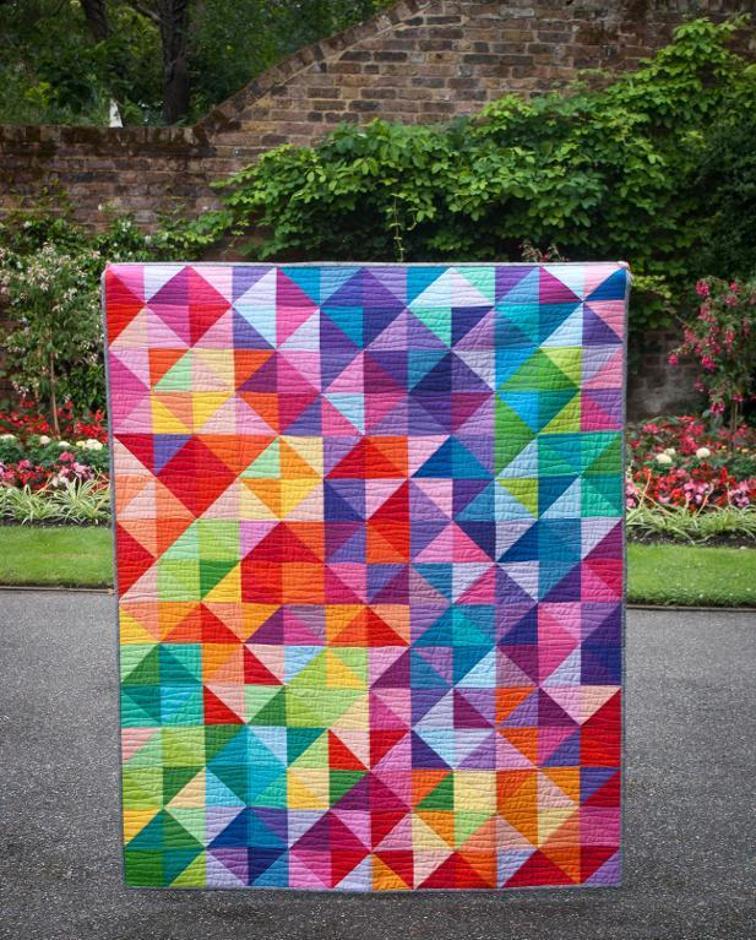 From:Begin with the End in Mind